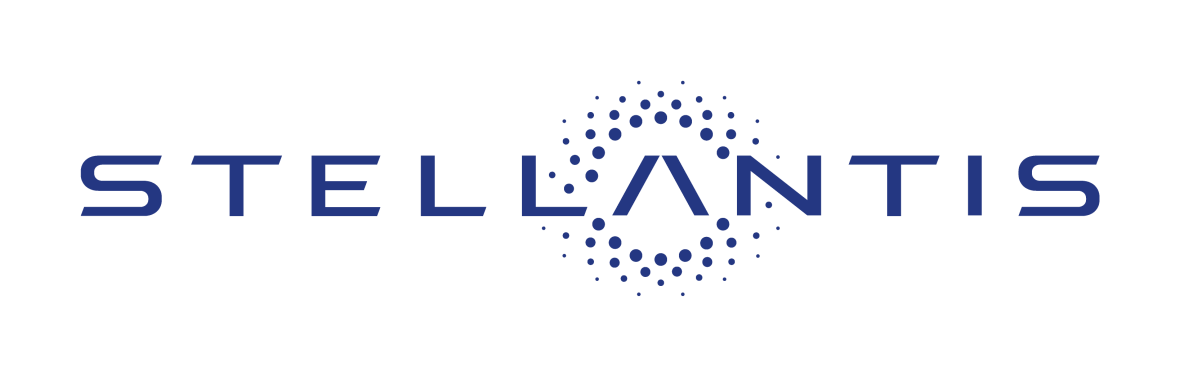 Stellantis Drive for Design Contest presented by Stellantis Product Design OfficeDrive for Design GuidelinesPROJECT BRIEF: Design your future dream vehicle for any Stellantis brand in the year 2040. Using inspiration from one of our North American brands such as a Chrysler, Dodge, Jeep®, Ram, or Fiat vehicle or one of our global brands, we want to see what your dream car, truck or SUV could look like in the future. ELIGIBILITY:  Entrants must be legal U.S. residents in grades 10-12 currently attending a U.S. high schoolSUBMITTING ENTRIES: WWW.STELLANTISDRIVEFORDESIGN.COMSubmit as a .pdf or .jpg, any medium accepted, size no larger than 11” X 17”Submit only one final designInterior or exterior design is acceptableDeadline for submission is Friday, April 12, 2024 Entry must not contain material that violates or infringes upon another’s rights, including but not limited to, privacy, publicity or intellectual property rights, or that constitutes copyright infringementSubmission must be the original work of the student entering
TIMING AND DEADLINES:March 6, 2024 – Contest start date. Begin submissions.April 12, 2024  – Entries due via StellantisDriveForDesign.comApril 18, 2024 – Winners announced First Place Prize: Eligibility for a Summer Design Internship with the Ram Design StudioWacom MobileStudio Pro 16Winning sketch to be featured on Stellantis social media platformsInvited to attend as a Student Judge for the prestigious EyesOn Design car show in Grosse Pointe, Mich. Second and Third Place Prizes: Apple iPad Pro and Apple PencilVirtual networking opportunity with the Stellantis Design TeamSketches to be featured on Stellantis social media platformsInvited to attend as a Student Judge for the prestigious EyesOn Design how in Grosse Pointe, Mich. Scholarship to College for Creative Studies four-week summer program, VisCom 1, from July 7 - 27, 2024  JudgingAfter an initial screening, submissions will be evaluated by a panel of qualified judges from the Stellantis North America Product Design Office Judges will evaluate each finalist’s entry according to the following weighted criteria:Craftsmanship – 25% Design Quality – 25%Illustration – 25%Originality – 25% The finalist with the highest overall score from the judges will be deemed the potential first place winner The finalists whose entries receive the next two highest scores from the judges will be deemed potential second and third place winners. (All winners are deemed potential winners pending verification of eligibility and compliance with these guidelines, as determined by Stellantis at its sole discretion)The decisions of Stellantis shall be final and binding in all matters pertaining to the Drive for Design contestStudents can follow all competition news on the Stellantis North America Facebook, Twitter and Instagram channels using the hashtag #DriveForDesign.Questions? Contact DriveForDesign@Stellantis.com